 CITY OF LOS ANGELESTARZANA  NEIGHBORHOOD COUNCIL PO Box 571016 Tarzana, CA 91357tnc@tarzananc.orgwww.tarzananc.orgTARZANA NEIGHBORHOOD COUNCILPUBLIC SAFETY COMMITTEE AND SPECIAL BOARD MEETING AGENDA Thursday July 20, 2023 7:00 PMTHIS IS AN IN-PERSON MEETINGTarzana Child Care Center 5700 Beckford Ave.Tarzana, CA 91356General Public Comment: Comments from the public on other matters not appearing on the agenda that are within the Committee’s jurisdiction will be heard during the General Public Comment period. Please note that under the Brown Act, the Committee is prevented from acting on a matter that you bring to its attention during the General Public Comment period; however, the issue raised by a member of the public may become the subject of a future Committee meeting. Public comment is limited to two minutes per speaker, unless adjusted by the presiding officer of the Committee.Call to Order, Roll Call, Welcoming Remarks Public Comments – Comments from the public on non-agenda items within the Committee’s subject matter jurisdiction.  Public comments are limited to two minutes per speaker.Discussion and Motion: Future direction of the Public Safety Committee.Committee Business - Comment from Committee members on subject matters within the Committee’s jurisdiction.Comment on Committee members own activities/brief announcements. Brief response to statements made or questions posed by persons exercising their general public comment rights. Introduce new issues for consideration by the Committee at its next meeting, tentatively      scheduled for Thursday August 10, 2023 at 7:00 PM, Agenda items for the meeting should be submitted by Thursday August 3, 2023.Adjournment.As a covered entity under Title II of the Americans with Disabilities Act, the City of Los Angeles does not discriminate on the basis of disability and upon request will provide reasonable accommodation to ensure equal access to its programs, services, and activities. Sign language interpreters, assistive listening devices, or other auxiliary aids and/or services may be provided upon request. To ensure availability of services, please make your request at least 3 business days (72 hours) prior to the meeting by contacting the Department of Neighborhood Empowerment by calling (213) 978-1551 or email: NCsupport@lacity.orgNotice to Paid Representatives -If you are compensated to monitor, attend, or speak at this meeting, City law may require you to register as a lobbyist and report your activity. See Los Angeles Municipal Code Section 48.01 et seq. More information is available at ethics.lacity.org/lobbying. For assistance, please contact the Ethics Commission at (213) 978-1960 or ethics.commission@lacity.org Tarzana Neighborhood Council agendas are posted for public review as follows:Wilbur Charter For Enriched Academics 5213 Crebs Ave., Tarzana, CA 91356On the neighborhood council website www.tarzananc.org  You can also receive our agendas via email by subscribing to L.A. City’s Early Notification System (ENS) In compliance with Government Code section 54957.5, non-exempt writings that are distributed to a majority or all of the Committee in advance of a meeting, may be viewed at our website at or by clicking on the following link: https://www.tarzananc.org/committees,  or at the scheduled meeting. In addition, if you would like a copy of any record related to an item on the agenda, please contact us at tnc@tarzananc.org Any materials that may be distributed to a majority of the Committee less than 72 hours prior to the above scheduled meeting are available for review by the public at 19040 Vanowen Street, Reseda, CA 91335 or on our website at www.tarzananc.orgProcess for Reconsideration – Reconsideration of Committee actions shall be in accordance with the Tarzana Neighborhood Council bylaws.Susan RogenChairperson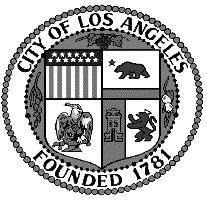 